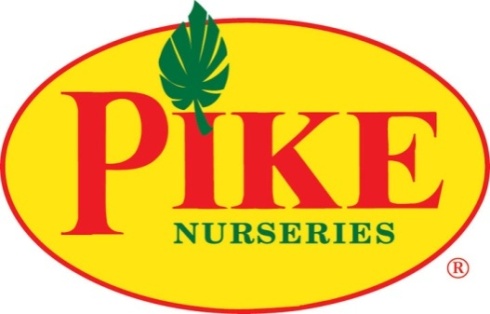 MORE INFORMATIONLaurel Haislip/Becca MeyerBRAVE Public Relationslhaislip@emailbrave.com/bmeyer@emailbrave.comFOR IMMEDIATE RELEASEPike Nurseries offers fresh and fragrant décor for the holidaysSoutheast’s favorite garden center provides premier selection of wreaths, garland, poinsettias, paperwhites and amaryllisATLANTA (December 12, 2018) – As the merriest time of the year approaches, the experts at Pike Nurseries are offering tips on how to bring the recognizable scents of the holidays into the home! From wreaths to Christmas trees and even poinsettias, fresh plants and greenery will fill every home with festive fragrance and good cheer this season. Whether hosting a large party or a small family gathering, the experts at Pike Nurseries can help choose the perfect live décor for each space and are full of tips to keep them fresh into the New Year!
Decking the halls with garland can provide both a fresh and fragrant way to spruce up a space. To ensure supple branches throughout the season, the experts recommend submerging the greenery in a bathtub, sink or tub of water overnight to maintain moisture, keep it away from heat sources and spray with Bonide Wilt Stop that will lock in the moisture. Whether draped along a mantel or wrapped around porch columns, the variety of garland offered at Pike Nurseries can make any space more festive! Donning fresh wreaths on front doors or windows is also a festive way to decorate for the holidays. Wreaths can also be used as centerpieces. Simply lay flat on a table and place flameless candles, vases and ornaments in the wreath opening. Pike Nurseries offers a variety of wreaths. A few popular choices include:Mixed Wreath: A traditional selection with a variety of tree boughs and pine cones.  Noble Fir Wreath: Simple, yet elegant, this bluish-green variety is created from lightly fragrant Noble Fir branches.Snow-flocked Wreath: Similar to snow-flocked Christmas trees, these wreaths are dusted with snow flocking for a winter wonderland style. Flocking material is flame-retardant and pet- and child-safe.Poinsettias, the most recognized Christmas flower, come in a variety of colors to bring extra pizzazz to holiday spaces.  This Christmas staple is native to the tropics and thus, prefers indoor temperatures of 60-70 degrees. Poinsettias only need water when the soil becomes dry to the touch, making it a low-maintenance, festive addition to any home. Be sure to water poinsettias at the soil rather than over the blooms! To make the season extra merry and bright, Pike Nurseries carries more than 15 varieties, including:Red: A classic and certainly most popular choice for the holidays. Red Glitter: Similar to the ever-popular plant, this variety takes it up a notch with deep burgundy bracts that are speckled with a creamy white dots. Ice Crystals: For a more playful look, these poinsettias are a creamy white color in the middle and fade into a bright pink shimmer.  Princettia Dark Pink and Soft Pink: Offering a more full, feminine look, this variety portrays layers of smaller bracts over larger bracts in true prink colors and go perfectly with unique Christmas décor.  Max White: Those with a more simplistic style may like the true white option that can be easily paired with all holiday décor. For a festive pop to holiday tablescapes and indoor gardens, the garden pros suggest adding fragrant paperwhites and white, pink or red amaryllis. The blooming plants also make for great gifts, brightening homes throughout the season.For more information on Pike Nurseries’ fresh garland, wreath and poinsettias varieties or to find easy décor tips, stop by any of the 19 store locations in Georgia and North Carolina or visit www.pikenursery.com.ABOUT PIKE NURSERIES
Ever committed to its customers’ gardening success, Pike Nurseries takes pride in taking the guesswork out of gardening and helping its customers play in the dirt. Offering superior knowledge, quality and selection in a friendly, caring environment, Pike Nurseries has been an Atlanta icon for over 60 years.  Founded in 1958 by Pete Pike, its ability to adapt to market conditions and community needs has made it a respected Southern institution.  As Atlanta’s oldest garden chain, Pike Nurseries has 19 retail locations in the Atlanta, Ga. and Charlotte, N.C. areas. Led by President Monte Enright, Pike Nurseries looks forward to continued growth as it keeps Atlanta and Charlotte beautiful, one landscape at a time.Visit Pike Nurseries on Facebook, Twitter, Pinterest and Instagram.
###